Pedigree of:AM Ch
Arubmec's Sweet Spot
SC (CRd)
M
HM927824/01 (USA)
3 Dec 2000AM Ch
Nyanga Signet Sweet William
JC (CRd)
HM823885/01 (USA)
25 Nov 1998
 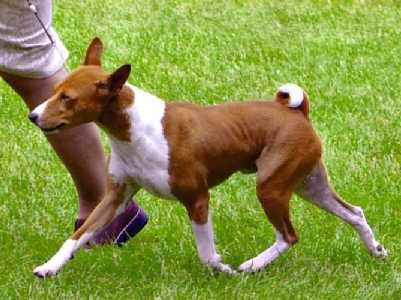 AM Ch
Reveille Boutonniere
JC (pCL)
HM516728/04 (USA)
12 May 1994AM Ch
Juju's Pistol Pete
HD481008 (USA)AM Ch
Blucrest All StarPedigree of:AM Ch
Arubmec's Sweet Spot
SC (CRd)
M
HM927824/01 (USA)
3 Dec 2000AM Ch
Nyanga Signet Sweet William
JC (CRd)
HM823885/01 (USA)
25 Nov 1998
 AM Ch
Reveille Boutonniere
JC (pCL)
HM516728/04 (USA)
12 May 1994AM Ch
Juju's Pistol Pete
HD481008 (USA)AM Ch
Aleika's DestinyPedigree of:AM Ch
Arubmec's Sweet Spot
SC (CRd)
M
HM927824/01 (USA)
3 Dec 2000AM Ch
Nyanga Signet Sweet William
JC (CRd)
HM823885/01 (USA)
25 Nov 1998
 AM Ch
Reveille Boutonniere
JC (pCL)
HM516728/04 (USA)
12 May 1994AM Ch
Serengeti Reveille Larkspur
(pCL)
HD698571 (USA)AM Ch
Termay Dial ReveillePedigree of:AM Ch
Arubmec's Sweet Spot
SC (CRd)
M
HM927824/01 (USA)
3 Dec 2000AM Ch
Nyanga Signet Sweet William
JC (CRd)
HM823885/01 (USA)
25 Nov 1998
 AM Ch
Reveille Boutonniere
JC (pCL)
HM516728/04 (USA)
12 May 1994AM Ch
Serengeti Reveille Larkspur
(pCL)
HD698571 (USA)AM Ch
Serengeti HollyhockPedigree of:AM Ch
Arubmec's Sweet Spot
SC (CRd)
M
HM927824/01 (USA)
3 Dec 2000AM Ch
Nyanga Signet Sweet William
JC (CRd)
HM823885/01 (USA)
25 Nov 1998
 AM Ch
Kibushi Highfalutin Of Vasia
HM338856/01 (USA)
18 Jan 1991Kibushi Spellbinder-Niger
HD907583 (USA)AM Ch
Silvercreek's KinoPedigree of:AM Ch
Arubmec's Sweet Spot
SC (CRd)
M
HM927824/01 (USA)
3 Dec 2000AM Ch
Nyanga Signet Sweet William
JC (CRd)
HM823885/01 (USA)
25 Nov 1998
 AM Ch
Kibushi Highfalutin Of Vasia
HM338856/01 (USA)
18 Jan 1991Kibushi Spellbinder-Niger
HD907583 (USA)Avongara ZameePedigree of:AM Ch
Arubmec's Sweet Spot
SC (CRd)
M
HM927824/01 (USA)
3 Dec 2000AM Ch
Nyanga Signet Sweet William
JC (CRd)
HM823885/01 (USA)
25 Nov 1998
 AM Ch
Kibushi Highfalutin Of Vasia
HM338856/01 (USA)
18 Jan 1991AM Ch
Kibushi In The Mood
HD702136 (USA)AM Ch
Falisha's Night OdyseyPedigree of:AM Ch
Arubmec's Sweet Spot
SC (CRd)
M
HM927824/01 (USA)
3 Dec 2000AM Ch
Nyanga Signet Sweet William
JC (CRd)
HM823885/01 (USA)
25 Nov 1998
 AM Ch
Kibushi Highfalutin Of Vasia
HM338856/01 (USA)
18 Jan 1991AM Ch
Kibushi In The Mood
HD702136 (USA)AM Ch
Kibushi Quinella Of BravosPedigree of:AM Ch
Arubmec's Sweet Spot
SC (CRd)
M
HM927824/01 (USA)
3 Dec 2000AM Ch
Arubmec's Autumn Mist
(pCR)
HM649148/01 (USA)
5 Jul 1996AM Ch
Arubmec's Jon-Luke
HM329239/02 (USA)
27 Dec 1990AM Ch
Arubmec's The Victor
HD099439 (USA)CAN/AM Ch
Asari's EnvoyPedigree of:AM Ch
Arubmec's Sweet Spot
SC (CRd)
M
HM927824/01 (USA)
3 Dec 2000AM Ch
Arubmec's Autumn Mist
(pCR)
HM649148/01 (USA)
5 Jul 1996AM Ch
Arubmec's Jon-Luke
HM329239/02 (USA)
27 Dec 1990AM Ch
Arubmec's The Victor
HD099439 (USA)AM Ch
Pero's Cayenne of N'GiPedigree of:AM Ch
Arubmec's Sweet Spot
SC (CRd)
M
HM927824/01 (USA)
3 Dec 2000AM Ch
Arubmec's Autumn Mist
(pCR)
HM649148/01 (USA)
5 Jul 1996AM Ch
Arubmec's Jon-Luke
HM329239/02 (USA)
27 Dec 1990AM Ch
Arubmec's Liberty Lady
HD670146 (USA)AM Ch
Djakomba's SpotlightPedigree of:AM Ch
Arubmec's Sweet Spot
SC (CRd)
M
HM927824/01 (USA)
3 Dec 2000AM Ch
Arubmec's Autumn Mist
(pCR)
HM649148/01 (USA)
5 Jul 1996AM Ch
Arubmec's Jon-Luke
HM329239/02 (USA)
27 Dec 1990AM Ch
Arubmec's Liberty Lady
HD670146 (USA)AM Ch
Arubmec's ThikaPedigree of:AM Ch
Arubmec's Sweet Spot
SC (CRd)
M
HM927824/01 (USA)
3 Dec 2000AM Ch
Arubmec's Autumn Mist
(pCR)
HM649148/01 (USA)
5 Jul 1996AM Ch
Arubmec's Autumn Serenade
HM489703/03 (USA)
3 Nov 1993AM Ch
Jato James T
HM434545/01 (USA)AM Ch
Arubmec's The VictorPedigree of:AM Ch
Arubmec's Sweet Spot
SC (CRd)
M
HM927824/01 (USA)
3 Dec 2000AM Ch
Arubmec's Autumn Mist
(pCR)
HM649148/01 (USA)
5 Jul 1996AM Ch
Arubmec's Autumn Serenade
HM489703/03 (USA)
3 Nov 1993AM Ch
Jato James T
HM434545/01 (USA)AM Ch
Jato J'MiraPedigree of:AM Ch
Arubmec's Sweet Spot
SC (CRd)
M
HM927824/01 (USA)
3 Dec 2000AM Ch
Arubmec's Autumn Mist
(pCR)
HM649148/01 (USA)
5 Jul 1996AM Ch
Arubmec's Autumn Serenade
HM489703/03 (USA)
3 Nov 1993AM Ch
Arubmec's Intruder
HM330525/01 (USA)AM Ch
Djakomba's SpotlightPedigree of:AM Ch
Arubmec's Sweet Spot
SC (CRd)
M
HM927824/01 (USA)
3 Dec 2000AM Ch
Arubmec's Autumn Mist
(pCR)
HM649148/01 (USA)
5 Jul 1996AM Ch
Arubmec's Autumn Serenade
HM489703/03 (USA)
3 Nov 1993AM Ch
Arubmec's Intruder
HM330525/01 (USA)AM Ch
Arubmec's Precious Thisbe